Post Class SurveyRev. Date: 1/2020Do you or your family have a written Family Vision Statement?   Yes _____	   No _____Does your family have a written list of your Core Values?	Yes _____	No _____Does your family have a formal family rewards system?		Yes _____		No _____Do you know your Spiritual Gift(s)		Yes _____		No _____Do you know the Spiritual Gift(s) of at least two other family members? Yes _____ 	No _____Do you have a written household budget?	Yes _____		No _____Are you living a multigenerational lifestyle?	Yes _____		No _____ Do you have a written multigenerational household budget? Yes _____	No _____	N/A _____Do you know your family’s net worth?			Yes _____		No _____	Do you have student loans with a balance?	Yes _____		No _____Do you have a written plan to pay off your student loan(s)?	Yes _____		No _____		N/A _____Do you have a Family Intellectual Capital Directory?	Yes _____		No _____Does your family have formal family meetings regarding building generational wealth?  Yes _____	 	No _____Does your family have a family business?  Yes _____		No _____Does your family own real estate (heirs’ property)? 	Yes _____	No _____What is the most important thing you learned from this course?What is your age range?18 – 25 _____			26 – 35 _____			36 – 50 _____		Over 50 _____Gender:	Male _____		FemaleEthnicity	White _____		Hispanic _____	African American _____Native American _____How would you rate your overall satisfaction with the course?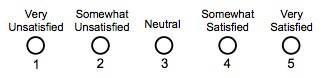 